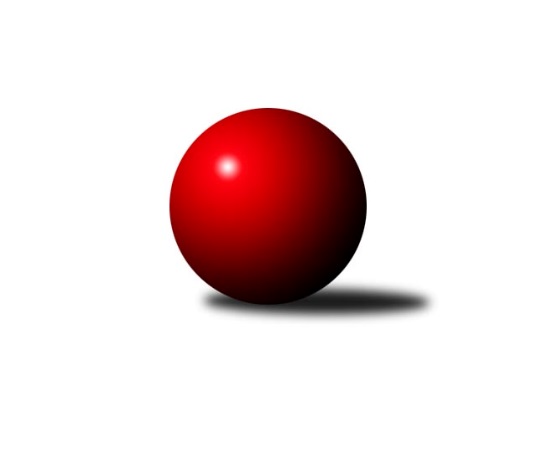 Č.7Ročník 2021/2022	24.5.2024 Krajský přebor KV 2021/2022Statistika 7. kolaTabulka družstev:		družstvo	záp	výh	rem	proh	skore	sety	průměr	body	plné	dorážka	chyby	1.	Kuželky Aš B	6	5	1	0	74 : 22 	(27.5 : 12.5)	2515	11	1747	768	40.8	2.	TJ Lomnice B	6	5	1	0	66 : 30 	(45.0 : 19.0)	2614	11	1782	832	41	3.	Slovan KV C	7	4	2	1	68 : 44 	(37.5 : 36.5)	2396	10	1698	698	55.7	4.	TJ Lomnice C	6	4	1	1	68 : 28 	(36.5 : 15.5)	2464	9	1730	734	49	5.	TJ Šabina	6	4	0	2	60 : 36 	(37.5 : 28.5)	2498	8	1737	761	46.7	6.	Sokol Teplá	6	2	2	2	50 : 46 	(31.5 : 24.5)	2409	6	1675	734	41.3	7.	Kuželky Aš C	6	2	1	3	48 : 48 	(19.0 : 21.0)	2360	5	1684	676	61.5	8.	TJ Lomnice D	7	1	1	5	38 : 74 	(25.5 : 46.5)	2321	3	1679	643	79.3	9.	TJ Jáchymov B	7	1	1	5	32 : 80 	(15.5 : 26.5)	2237	3	1596	641	59.9	10.	Loko Cheb C	7	1	1	5	31 : 81 	(25.0 : 47.0)	2309	3	1650	659	60.9	11.	SKK K.Vary B	6	0	1	5	25 : 71 	(19.5 : 42.5)	2241	1	1644	597	76.8Tabulka doma:		družstvo	záp	výh	rem	proh	skore	sety	průměr	body	maximum	minimum	1.	TJ Lomnice B	4	3	1	0	40 : 24 	(32.0 : 16.0)	2481	7	2580	2415	2.	Kuželky Aš B	3	3	0	0	40 : 8 	(5.0 : 1.0)	2524	6	2562	2501	3.	TJ Šabina	4	3	0	1	44 : 20 	(25.5 : 16.5)	2497	6	2538	2406	4.	Kuželky Aš C	4	2	1	1	38 : 26 	(10.0 : 6.0)	2396	5	2498	2316	5.	Sokol Teplá	3	2	0	1	30 : 18 	(22.0 : 12.0)	2432	4	2453	2410	6.	TJ Lomnice C	2	1	1	0	22 : 10 	(8.5 : 5.5)	2408	3	2415	2401	7.	Slovan KV C	3	1	1	1	24 : 24 	(17.5 : 18.5)	2434	3	2505	2318	8.	Loko Cheb C	3	1	0	2	17 : 31 	(9.0 : 17.0)	2486	2	2509	2463	9.	TJ Jáchymov B	2	0	1	1	10 : 22 	(6.0 : 8.0)	2303	1	2326	2279	10.	TJ Lomnice D	4	0	1	3	18 : 46 	(18.5 : 29.5)	2270	1	2299	2244	11.	SKK K.Vary B	3	0	0	3	12 : 36 	(10.0 : 26.0)	2390	0	2476	2293Tabulka venku:		družstvo	záp	výh	rem	proh	skore	sety	průměr	body	maximum	minimum	1.	Slovan KV C	4	3	1	0	44 : 20 	(20.0 : 18.0)	2423	7	2544	2318	2.	TJ Lomnice C	4	3	0	1	46 : 18 	(28.0 : 10.0)	2465	6	2506	2412	3.	Kuželky Aš B	3	2	1	0	34 : 14 	(22.5 : 11.5)	2512	5	2688	2402	4.	TJ Lomnice B	2	2	0	0	26 : 6 	(13.0 : 3.0)	2681	4	2703	2659	5.	TJ Šabina	2	1	0	1	16 : 16 	(12.0 : 12.0)	2499	2	2604	2394	6.	Sokol Teplá	3	0	2	1	20 : 28 	(9.5 : 12.5)	2402	2	2450	2337	7.	TJ Lomnice D	3	1	0	2	20 : 28 	(7.0 : 17.0)	2334	2	2373	2312	8.	TJ Jáchymov B	5	1	0	4	22 : 58 	(9.5 : 18.5)	2215	2	2364	1782	9.	SKK K.Vary B	3	0	1	2	13 : 35 	(9.5 : 16.5)	2191	1	2273	2090	10.	Loko Cheb C	4	0	1	3	14 : 50 	(16.0 : 30.0)	2265	1	2300	2225	11.	Kuželky Aš C	2	0	0	2	10 : 22 	(9.0 : 15.0)	2342	0	2350	2334Tabulka podzimní části:		družstvo	záp	výh	rem	proh	skore	sety	průměr	body	doma	venku	1.	Kuželky Aš B	6	5	1	0	74 : 22 	(27.5 : 12.5)	2515	11 	3 	0 	0 	2 	1 	0	2.	TJ Lomnice B	6	5	1	0	66 : 30 	(45.0 : 19.0)	2614	11 	3 	1 	0 	2 	0 	0	3.	Slovan KV C	7	4	2	1	68 : 44 	(37.5 : 36.5)	2396	10 	1 	1 	1 	3 	1 	0	4.	TJ Lomnice C	6	4	1	1	68 : 28 	(36.5 : 15.5)	2464	9 	1 	1 	0 	3 	0 	1	5.	TJ Šabina	6	4	0	2	60 : 36 	(37.5 : 28.5)	2498	8 	3 	0 	1 	1 	0 	1	6.	Sokol Teplá	6	2	2	2	50 : 46 	(31.5 : 24.5)	2409	6 	2 	0 	1 	0 	2 	1	7.	Kuželky Aš C	6	2	1	3	48 : 48 	(19.0 : 21.0)	2360	5 	2 	1 	1 	0 	0 	2	8.	TJ Lomnice D	7	1	1	5	38 : 74 	(25.5 : 46.5)	2321	3 	0 	1 	3 	1 	0 	2	9.	TJ Jáchymov B	7	1	1	5	32 : 80 	(15.5 : 26.5)	2237	3 	0 	1 	1 	1 	0 	4	10.	Loko Cheb C	7	1	1	5	31 : 81 	(25.0 : 47.0)	2309	3 	1 	0 	2 	0 	1 	3	11.	SKK K.Vary B	6	0	1	5	25 : 71 	(19.5 : 42.5)	2241	1 	0 	0 	3 	0 	1 	2Tabulka jarní části:		družstvo	záp	výh	rem	proh	skore	sety	průměr	body	doma	venku	1.	TJ Jáchymov B	0	0	0	0	0 : 0 	(0.0 : 0.0)	0	0 	0 	0 	0 	0 	0 	0 	2.	Loko Cheb C	0	0	0	0	0 : 0 	(0.0 : 0.0)	0	0 	0 	0 	0 	0 	0 	0 	3.	Kuželky Aš C	0	0	0	0	0 : 0 	(0.0 : 0.0)	0	0 	0 	0 	0 	0 	0 	0 	4.	Slovan KV C	0	0	0	0	0 : 0 	(0.0 : 0.0)	0	0 	0 	0 	0 	0 	0 	0 	5.	TJ Šabina	0	0	0	0	0 : 0 	(0.0 : 0.0)	0	0 	0 	0 	0 	0 	0 	0 	6.	TJ Lomnice D	0	0	0	0	0 : 0 	(0.0 : 0.0)	0	0 	0 	0 	0 	0 	0 	0 	7.	TJ Lomnice B	0	0	0	0	0 : 0 	(0.0 : 0.0)	0	0 	0 	0 	0 	0 	0 	0 	8.	SKK K.Vary B	0	0	0	0	0 : 0 	(0.0 : 0.0)	0	0 	0 	0 	0 	0 	0 	0 	9.	TJ Lomnice C	0	0	0	0	0 : 0 	(0.0 : 0.0)	0	0 	0 	0 	0 	0 	0 	0 	10.	Kuželky Aš B	0	0	0	0	0 : 0 	(0.0 : 0.0)	0	0 	0 	0 	0 	0 	0 	0 	11.	Sokol Teplá	0	0	0	0	0 : 0 	(0.0 : 0.0)	0	0 	0 	0 	0 	0 	0 	0 Zisk bodů pro družstvo:		jméno hráče	družstvo	body	zápasy	v %	dílčí body	sety	v %	1.	Hubert Guba 	TJ Lomnice B 	12	/	6	(100%)		/		(%)	2.	Václav Pilař 	Kuželky Aš B 	10	/	5	(100%)		/		(%)	3.	František Seidl 	TJ Šabina  	10	/	6	(83%)		/		(%)	4.	Zuzana Kožíšková 	TJ Lomnice B 	10	/	6	(83%)		/		(%)	5.	Václav Zeman 	SKK K.Vary B  	10	/	6	(83%)		/		(%)	6.	Luděk Stríž 	Slovan KV C 	10	/	7	(71%)		/		(%)	7.	Jiří Šafr 	Slovan KV C 	10	/	7	(71%)		/		(%)	8.	Jaroslav Solín 	Kuželky Aš B 	8	/	4	(100%)		/		(%)	9.	Eduard Seidl 	TJ Šabina  	8	/	4	(100%)		/		(%)	10.	Jiří Beneš ml.	TJ Šabina  	8	/	5	(80%)		/		(%)	11.	Monika Maněnová 	TJ Lomnice C 	8	/	5	(80%)		/		(%)	12.	Vladislav Urban 	Kuželky Aš B 	8	/	5	(80%)		/		(%)	13.	Ota Maršát ml.	Kuželky Aš C 	8	/	5	(80%)		/		(%)	14.	Růžena Kovačíková 	TJ Lomnice C 	8	/	5	(80%)		/		(%)	15.	Miroslav Handšuh 	Slovan KV C 	8	/	5	(80%)		/		(%)	16.	Luděk Kratochvíl 	Kuželky Aš B 	8	/	5	(80%)		/		(%)	17.	Robert Žalud 	Slovan KV C 	8	/	6	(67%)		/		(%)	18.	Pavlína Stašová 	Slovan KV C 	8	/	6	(67%)		/		(%)	19.	Miroslava Boková 	Sokol Teplá 	8	/	6	(67%)		/		(%)	20.	Jiří Velek 	Sokol Teplá 	8	/	6	(67%)		/		(%)	21.	Přemysl Krůta 	TJ Lomnice C 	8	/	6	(67%)		/		(%)	22.	Luboš Axamský 	Sokol Teplá 	8	/	6	(67%)		/		(%)	23.	Stanislav Pelc 	TJ Jáchymov B 	8	/	6	(67%)		/		(%)	24.	Dagmar Jedličková 	Kuželky Aš B 	8	/	6	(67%)		/		(%)	25.	Jiří Bláha 	Kuželky Aš C 	8	/	6	(67%)		/		(%)	26.	Albert Kupčík 	TJ Lomnice D 	8	/	7	(57%)		/		(%)	27.	Hanuš Slavík 	TJ Lomnice D 	8	/	7	(57%)		/		(%)	28.	Martina Pospíšilová 	Kuželky Aš B 	6	/	4	(75%)		/		(%)	29.	Radek Plechatý 	TJ Lomnice D 	6	/	4	(75%)		/		(%)	30.	Miroslav Pešťák 	Sokol Teplá 	6	/	5	(60%)		/		(%)	31.	Lubomír Hromada 	TJ Lomnice C 	6	/	5	(60%)		/		(%)	32.	Miroslav Budil 	Loko Cheb C 	6	/	5	(60%)		/		(%)	33.	Petr Lidmila 	TJ Lomnice C 	6	/	5	(60%)		/		(%)	34.	Jiří Flejšar 	TJ Lomnice C 	6	/	6	(50%)		/		(%)	35.	Eva Nováčková 	Loko Cheb C 	6	/	6	(50%)		/		(%)	36.	Marek Zvěřina 	TJ Šabina  	6	/	6	(50%)		/		(%)	37.	Václav Veselý 	Kuželky Aš B 	6	/	6	(50%)		/		(%)	38.	Petr Janda 	TJ Lomnice C 	4	/	2	(100%)		/		(%)	39.	Miroslava Poláčková 	Sokol Teplá 	4	/	2	(100%)		/		(%)	40.	Pavel Přerost 	TJ Lomnice B 	4	/	3	(67%)		/		(%)	41.	Libor Kupka 	SKK K.Vary B  	4	/	3	(67%)		/		(%)	42.	Jaroslava Chlupová 	Slovan KV C 	4	/	3	(67%)		/		(%)	43.	Tomáš Seidl 	TJ Šabina  	4	/	4	(50%)		/		(%)	44.	Ota Laudát 	Kuželky Aš C 	4	/	4	(50%)		/		(%)	45.	Ivona Mašková 	Kuželky Aš C 	4	/	4	(50%)		/		(%)	46.	Jiří Guba 	TJ Lomnice B 	4	/	5	(40%)		/		(%)	47.	Tereza Štursová 	TJ Lomnice B 	4	/	5	(40%)		/		(%)	48.	Martina Sobotková 	Slovan KV C 	4	/	5	(40%)		/		(%)	49.	Blanka Martinková 	SKK K.Vary B  	4	/	5	(40%)		/		(%)	50.	Ladislav Martínek 	TJ Jáchymov B 	4	/	5	(40%)		/		(%)	51.	Lucie Maněnová 	TJ Lomnice D 	4	/	5	(40%)		/		(%)	52.	Lucie Vajdíková 	TJ Lomnice B 	4	/	6	(33%)		/		(%)	53.	Jitka Laudátová 	Kuželky Aš C 	4	/	6	(33%)		/		(%)	54.	Miroslav Špaček 	SKK K.Vary B  	4	/	6	(33%)		/		(%)	55.	Daniel Hussar 	Loko Cheb C 	4	/	6	(33%)		/		(%)	56.	Vladimír Krýsl 	Loko Cheb C 	4	/	7	(29%)		/		(%)	57.	Jiří Šeda 	TJ Jáchymov B 	4	/	7	(29%)		/		(%)	58.	Jiří Mitáček st.	SKK K.Vary B  	3	/	5	(30%)		/		(%)	59.	Ivan Rambousek 	Loko Cheb C 	3	/	7	(21%)		/		(%)	60.	Josef Bílek 	Sokol Teplá 	2	/	1	(100%)		/		(%)	61.	Rudolf Štěpanovský 	TJ Lomnice B 	2	/	1	(100%)		/		(%)	62.	Michaela Heidlerová 	TJ Lomnice D 	2	/	1	(100%)		/		(%)	63.	Jiří Nováček 	Loko Cheb C 	2	/	2	(50%)		/		(%)	64.	Xenie Sekáčová 	TJ Lomnice C 	2	/	2	(50%)		/		(%)	65.	Pavel Kučera 	TJ Šabina  	2	/	2	(50%)		/		(%)	66.	Jaromír Valenta 	Sokol Teplá 	2	/	2	(50%)		/		(%)	67.	Jaroslav Kovář 	TJ Jáchymov B 	2	/	2	(50%)		/		(%)	68.	Václav Mašek 	Kuželky Aš C 	2	/	3	(33%)		/		(%)	69.	Jana Lukášková 	Sokol Teplá 	2	/	3	(33%)		/		(%)	70.	Gerhard Brandl 	TJ Šabina  	2	/	3	(33%)		/		(%)	71.	Jaroslav Stulík 	TJ Jáchymov B 	2	/	3	(33%)		/		(%)	72.	Zdeněk Chvátal 	TJ Lomnice B 	2	/	4	(25%)		/		(%)	73.	Martin Bezouška 	TJ Jáchymov B 	2	/	4	(25%)		/		(%)	74.	Rostislav Milota 	Sokol Teplá 	2	/	4	(25%)		/		(%)	75.	Jaromír Černý 	TJ Šabina  	2	/	5	(20%)		/		(%)	76.	Hana Makarová 	TJ Jáchymov B 	2	/	5	(20%)		/		(%)	77.	Vladimír Veselý ml.	Kuželky Aš C 	2	/	6	(17%)		/		(%)	78.	Helena Pollnerová 	TJ Lomnice D 	2	/	7	(14%)		/		(%)	79.	Jana Hamrová 	Loko Cheb C 	2	/	7	(14%)		/		(%)	80.	Vít Veselý 	Kuželky Aš B 	0	/	1	(0%)		/		(%)	81.	Pavel Pokorný 	Loko Cheb C 	0	/	1	(0%)		/		(%)	82.	Zdeňka Šultysová 	Slovan KV C 	0	/	1	(0%)		/		(%)	83.	Vladimír Čermák 	SKK K.Vary B  	0	/	1	(0%)		/		(%)	84.	Iva Knesplová Koubková 	TJ Lomnice D 	0	/	1	(0%)		/		(%)	85.	Jana Čížková 	Sokol Teplá 	0	/	1	(0%)		/		(%)	86.	Hedvika Besedová 	Slovan KV C 	0	/	1	(0%)		/		(%)	87.	Adolf Klepáček 	Loko Cheb C 	0	/	1	(0%)		/		(%)	88.	Irena Balcarová 	SKK K.Vary B  	0	/	2	(0%)		/		(%)	89.	Pavel Pazdera 	SKK K.Vary B  	0	/	3	(0%)		/		(%)	90.	Jiří Gabriško 	SKK K.Vary B  	0	/	3	(0%)		/		(%)	91.	Josef Zvěřina 	TJ Lomnice D 	0	/	3	(0%)		/		(%)	92.	Libuše Korbelová 	TJ Lomnice D 	0	/	6	(0%)		/		(%)	93.	Vlastimil Čegan 	TJ Jáchymov B 	0	/	7	(0%)		/		(%)Průměry na kuželnách:		kuželna	průměr	plné	dorážka	chyby	výkon na hráče	1.	Lokomotiva Cheb, 1-2	2513	1780	733	55.7	(418.9)	2.	Karlovy Vary, 1-4	2469	1738	730	52.4	(411.5)	3.	TJ Šabina, 1-2	2418	1704	713	53.9	(403.1)	4.	Sokol Teplá, 1-4	2379	1665	714	44.7	(396.5)	5.	Lomnice, 1-4	2359	1674	684	61.7	(393.2)	6.	Kuželky Aš, 1-4	2348	1675	672	59.4	(391.3)	7.	Jáchymov, 1-2	2320	1636	683	51.3	(386.7)Nejlepší výkony na kuželnách:Lokomotiva Cheb, 1-2Kuželky Aš B	2688	6. kolo	Martina Pospíšilová 	Kuželky Aš B	476	6. koloTJ Lomnice B	2659	3. kolo	Miroslav Budil 	Loko Cheb C	463	3. koloLoko Cheb C	2509	6. kolo	Jiří Guba 	TJ Lomnice B	460	3. koloLoko Cheb C	2487	1. kolo	Václav Pilař 	Kuželky Aš B	458	6. koloLoko Cheb C	2463	3. kolo	Václav Veselý 	Kuželky Aš B	453	6. koloSKK K.Vary B 	2273	1. kolo	Miroslav Budil 	Loko Cheb C	449	1. kolo		. kolo	Luděk Kratochvíl 	Kuželky Aš B	447	6. kolo		. kolo	Lucie Vajdíková 	TJ Lomnice B	446	3. kolo		. kolo	Hubert Guba 	TJ Lomnice B	445	3. kolo		. kolo	Daniel Hussar 	Loko Cheb C	445	6. koloKarlovy Vary, 1-4TJ Lomnice B	2703	2. kolo	Hubert Guba 	TJ Lomnice B	494	2. koloTJ Šabina 	2604	6. kolo	Miroslav Handšuh 	Slovan KV C	468	1. koloSlovan KV C	2544	7. kolo	Libor Kupka 	SKK K.Vary B 	460	2. koloTJ Lomnice C	2506	5. kolo	Václav Zeman 	SKK K.Vary B 	457	7. koloSlovan KV C	2505	6. kolo	Eduard Seidl 	TJ Šabina 	455	6. koloSlovan KV C	2478	1. kolo	Martina Sobotková 	Slovan KV C	453	7. koloSKK K.Vary B 	2476	7. kolo	Jiří Šafr 	Slovan KV C	453	6. koloSokol Teplá	2450	1. kolo	Lucie Vajdíková 	TJ Lomnice B	452	2. koloSKK K.Vary B 	2401	2. kolo	Tomáš Seidl 	TJ Šabina 	452	6. koloKuželky Aš C	2350	3. kolo	Pavlína Stašová 	Slovan KV C	451	7. koloTJ Šabina, 1-2TJ Šabina 	2538	4. kolo	Tomáš Seidl 	TJ Šabina 	473	2. koloTJ Šabina 	2522	7. kolo	Jiří Nováček 	Loko Cheb C	466	5. koloTJ Šabina 	2520	5. kolo	František Seidl 	TJ Šabina 	448	4. koloKuželky Aš B	2446	2. kolo	Eduard Seidl 	TJ Šabina 	447	7. koloTJ Šabina 	2406	2. kolo	František Seidl 	TJ Šabina 	446	5. koloSokol Teplá	2337	7. kolo	Pavel Kučera 	TJ Šabina 	445	5. koloTJ Lomnice D	2312	4. kolo	Tomáš Seidl 	TJ Šabina 	443	5. koloLoko Cheb C	2267	5. kolo	František Seidl 	TJ Šabina 	441	7. kolo		. kolo	Gerhard Brandl 	TJ Šabina 	436	4. kolo		. kolo	Eduard Seidl 	TJ Šabina 	433	4. koloSokol Teplá, 1-4TJ Lomnice C	2464	6. kolo	Miroslav Pešťák 	Sokol Teplá	455	2. koloSokol Teplá	2453	2. kolo	Lubomír Hromada 	TJ Lomnice C	435	6. koloSokol Teplá	2433	6. kolo	Jiří Velek 	Sokol Teplá	433	3. koloSokol Teplá	2410	3. kolo	Přemysl Krůta 	TJ Lomnice C	428	6. koloTJ Jáchymov B	2290	3. kolo	Miroslav Pešťák 	Sokol Teplá	427	3. koloLoko Cheb C	2225	2. kolo	Luboš Axamský 	Sokol Teplá	423	2. kolo		. kolo	Miroslava Boková 	Sokol Teplá	422	6. kolo		. kolo	Růžena Kovačíková 	TJ Lomnice C	417	6. kolo		. kolo	Miroslav Pešťák 	Sokol Teplá	416	6. kolo		. kolo	Jaromír Valenta 	Sokol Teplá	413	2. koloLomnice, 1-4TJ Lomnice B	2580	5. kolo	Hubert Guba 	TJ Lomnice B	469	1. koloTJ Lomnice B	2489	1. kolo	Hubert Guba 	TJ Lomnice B	459	5. koloTJ Lomnice B	2441	4. kolo	Jiří Guba 	TJ Lomnice B	453	5. koloTJ Lomnice B	2415	7. kolo	Zdeněk Chvátal 	TJ Lomnice B	451	5. koloTJ Lomnice C	2415	4. kolo	Martina Pospíšilová 	Kuželky Aš B	441	4. koloTJ Lomnice C	2412	3. kolo	Hubert Guba 	TJ Lomnice B	433	4. koloKuželky Aš B	2402	4. kolo	Eduard Seidl 	TJ Šabina 	432	1. koloTJ Lomnice C	2401	7. kolo	Ota Maršát ml.	Kuželky Aš C	432	5. koloTJ Šabina 	2394	1. kolo	Hubert Guba 	TJ Lomnice B	432	7. koloTJ Jáchymov B	2364	1. kolo	Monika Maněnová 	TJ Lomnice C	431	4. koloKuželky Aš, 1-4Kuželky Aš B	2562	3. kolo	Martina Pospíšilová 	Kuželky Aš B	456	1. koloKuželky Aš B	2510	1. kolo	Vladislav Urban 	Kuželky Aš B	454	3. koloKuželky Aš B	2501	5. kolo	Ota Maršát ml.	Kuželky Aš C	452	7. koloKuželky Aš C	2498	7. kolo	Ota Laudát 	Kuželky Aš C	450	4. koloTJ Lomnice C	2478	1. kolo	Monika Maněnová 	TJ Lomnice C	450	1. koloKuželky Aš C	2444	4. kolo	Petr Lidmila 	TJ Lomnice C	444	1. koloSokol Teplá	2418	4. kolo	Eva Nováčková 	Loko Cheb C	440	7. koloTJ Lomnice D	2373	2. kolo	Václav Zeman 	SKK K.Vary B 	436	3. koloKuželky Aš C	2325	6. kolo	Albert Kupčík 	TJ Lomnice D	434	2. koloKuželky Aš C	2316	2. kolo	Václav Veselý 	Kuželky Aš B	430	3. koloJáchymov, 1-2Slovan KV C	2407	2. kolo	Jiří Šafr 	Slovan KV C	444	2. koloTJ Jáchymov B	2326	2. kolo	Miroslav Handšuh 	Slovan KV C	431	2. koloTJ Jáchymov B	2279	4. kolo	Luděk Stríž 	Slovan KV C	424	2. koloLoko Cheb C	2268	4. kolo	Stanislav Pelc 	TJ Jáchymov B	422	2. kolo		. kolo	Vlastimil Čegan 	TJ Jáchymov B	420	2. kolo		. kolo	Stanislav Pelc 	TJ Jáchymov B	414	4. kolo		. kolo	Martin Bezouška 	TJ Jáchymov B	405	4. kolo		. kolo	Robert Žalud 	Slovan KV C	402	2. kolo		. kolo	Ivan Rambousek 	Loko Cheb C	399	4. kolo		. kolo	Jiří Šeda 	TJ Jáchymov B	399	2. koloČetnost výsledků:	8.0 : 8.0	6x	6.0 : 10.0	3x	4.0 : 12.0	5x	2.0 : 14.0	4x	14.0 : 2.0	7x	13.0 : 3.0	1x	12.0 : 4.0	5x	10.0 : 6.0	3x	0.0 : 16.0	1x